 CHRISTIAN CHURCH 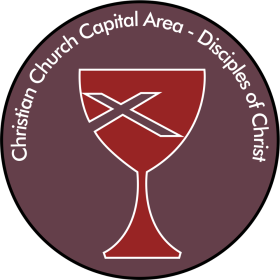 (Disciples of Christ)CAPITAL AREA To fill out this form online, go to: https://www.cccadisciples.org/clergy-standing-renewal-form 2024-2025ATTENTION: All Ordained and Commissioned CCCA ClergyYou presently have standing or are seeking standing in the Order of Ministry in the Christian Church (Disciples Of Christ) Capital Area.  Please fill out this form and return it to the Regional Office ASAP if you wish to apply to retain standing.  If you do not wish to maintain standing, either call the Regional Minister or return this form marked “not seeking standing.”  Please fill this out even if you fill out the form for Commissioned (formerly Licensed) Ministers with the Commission for continued commissioned status.Full Name: ________________________  _________________________  _________________________			First				    Middle				LastTitle (Pastor, Rev., Rev. Dr., Mr. Mrs. Ms., etc.): __________________Are You Ordained? Yes   or   No   	Date: ___________ Where were you ordained? __________________Are You Commissioned?  Yes   or   No    Date: __________ To Which Congregation? ________________Reminder to Commissioned Ministers: EVERY year your congregation needs to send a letter confirming your ongoing status as a Commissioned Minister, including your position title.You only need to fill out changes below, otherwise leave blank and we will assume all information is the same as previously noted. Home Address: 				                                                                                                 	If this is NOT the address to which you want Regional mail to be sent, please add that below:	__________________________________________________________________________________Preferred Phone Number _____________________ (Cell   Home   Work )Preferred Email address _______________________________________________ (Home   Work  Church )      Current Ministry Setting? 						 Retired: Yes or No When? _____________In what CCCA Disciples of Christ congregation are you a member? (All CCDC Clergy need to be a member or associate member of a local Disciples of Christ congregation to retain standing.  See * for additional info.)Congregation of Membership: __________________________________________________________Please answer the following questions:Have you had Clergy Healthy Boundary Training?   _____ Yes or ____ No 	Year? ______________Have you had another other Boundary Training (Ethical, Financial, social media, etc.)?   _____ Yes or ____ No  If so, what type __________________ and what year? ______________Have you had the Disciples of Christ Pro-Reconciliation/Anti-Racism Training?        Yes or 	No     If so, what year? ______________If you have had this training from another source, please indicate where and when: ******************************************************************************************************************************Please fill out as much of the information below as you can!  This will help us serve you better!+ Regional Support for Your Ministry How can the Regional Office/Minister support you and your ministry more fully in the coming year?+ Regional ParticipationHow have you participated in the life of the Capital Area Region or Christian Church (Disciples of Christ) in the past year?+ Your Care & NurtureIs there anything else you would like for the Regional Minister or the Commission for Ministry to know that would help you out in life and ministry?Ministerial Code of Ethics *I have read, understand and will comply with the Disciples Ministerial Code of Ethics (they can be found online at: http://disciples.org/wp-content/uploads/2015/04/Ministerial_Code_of_Ethics-english.pdf _____ Yes, I Have_____ No, I Have NotMinisterial Code of Ethics.    English: http://disciples.org/wp-content/uploads/2015/04/Ministerial_Code_of_Ethics-english.pdf    Spanish: http://disciples.org/wp-content/uploads/2015/04/Ministerial_Code_of_Ethics-spanish.pdf    Korean: http://disciples.org/wp-content/uploads/2015/04/Ministerial_Code_of_Ethics-Korean.pdf I am an Ordained Minister and seek continued standing ______   - OR -I am a Commissioned Minister and seek continued standing ______  For Commissioned Ministry:The Ministry Setting I serve will send a letter requesting continued commissioning _______Signature: _________________________________________________________ Date Signed: ___________________CHRISTIAN CHURCH(Disciples of Christ)CAPITAL AREAStanding – What’s it Worth?All members of the Christian Church (Disciples of Christ) are understood to have a ministry.  It is part of their vocation, the result of committing to the Lordship of Jesus Christ.  But some are set apart for service to the church, either as ordained or commissioned clergy.Standing in the Order of Ministry in the Christian Church (Disciples of Christ) affirms that the ordained or commissioned minister is engaged in or has retired from the practice of ministry.  Standing calls clergy to a continuing accountability to the whole Church through a Commission for Ministry.  They are to meet that standard in serving a congregation, organization, related-institution, ecumenical or interfaith agency, region or general unit of the Christian Church (Disciples Of Christ)In the Christian Church (Disciples of Christ) Capital Area, clergy are invited to apply for standing each year.  The Commission for Ministry considers those applications and grants standing for the following year.*Re: Membership In A Disciples Of Christ Congregation:Disciples Policy and Criteria has always required membership in a Disciples of Christ congregation, presuming one was nearby, in order to maintain Standing.  If you are actively serving a United Church of Christ congregation, then you should apply for Partnership status with the UCC (most Conferences/Associations require it).  If you are actively serving another denomination or in a non-congregational setting, it will need to maintain an associate membership in a DOC congregation to maintain Standing. For retired Disciple clergy, it depends on what one means by “retired.”  If you are retired for pension purposes but still actively serving some form of ministry, you are required to follow the same standards as if you were not “retired” and have a membership in a Disciples of Christ congregation.  If you are retired and not actively serving a ministry setting, then we simply recommend a connection with a Disciples of Christ congregation and/or participation in the Capital Area Region.So, what is Standing worth?Ministers with standing for 2018 in the Capital Area:Covenant to accept accountability to a high standard of ministerial ethicsHave recognition by peers of their ministerial giftsCan access the Ministerial Crisis Fund for emergency financial assistanceCan access the Ministers’ Association Clergy Continuing Education Grant programHave voting privileges at the Capital Area Regional AssemblyHave easier access to the civil authorities in achieving recognition for the purpose of celebrating weddingsHave access to the Search and Call process of the General Church if ordained and access to the Capital Area Search and Call Process if commissioned.If commissioned, have access to the Apprentice Track to OrdinationHave privilege of call as Ordained Ministerial Partner with Standing (UCC)Have listing in the most current Year Book and Directory of the Christian Church (Disciples of Christ)Have voting privileges at the General AssemblyHave fulfilled one of the IRS requirement for clergy recognition to receive benefits and clergy deductions